13th December 2022YOKOHAMA in CDP’s 2022 Climate Change A ListFourth SelectionYOKOHAMA is proud to announced that it has once again been recognized for leadership in corporate sustainability by the global environmental non-profit CDP, which named YOKOHAMA to its prestigious A List for tackling climate change on 13th December. YOKOHAMA’s selection recognizes its efforts to cut emissions, mitigate climate risks, and develop the low-carbon economy, based on its responses to the CDP’s 2022 climate change questionnaire, which scored more than 10,000 companies worldwide. This is YOKOHAMA’s fourth time on the A list, following its selection in 2016, 2019, and 2020.
CDP is a global non-profit organization that aims to realize a sustainable economy by encouraging companies and governments to reduce their greenhouse gas emissions, safeguard water resources and protect forests. It leverages investor and buyer power to motivate companies to disclose and manage their environmental impacts. CDP’s annual environmental disclosure and scoring process is widely recognized as the gold standard of corporate environmental transparency. In 2022, over 680 investors with over US$130 trillion in assets and 280 major purchasers with US$6.4 trillion in procurement spend requested companies to disclose data on environmental impacts, risks, and opportunities through CDP’s platform. A record-breaking 18,700 companies responded. The sustainability initiatives included in Yokohama Transformation 2023 (YX2023), YOKOHAMA’s medium-term management plan for fiscal years 2021-2023, are based on the concept of “Caring for the Future.” By implementing sustainability initiatives under this concept, YOKOHAMA is endeavouring to help resolve social issues through its business activities. YOKOHAMA also is implementing environment-related initiatives based on a three-pillar strategy focused on achieving carbon neutrality, a circular economy, and coexistence with nature and has established a roadmap for achieving medium-to-long term goals in each of these pillars. The company’s effort to achieve carbon neutrality is taking a two-pronged approach that combines measure to reduce carbon emissions as well as such carbon negative activities as the YOKOHAMA Forever Forest, which has planted trees at YOKOAMA locations in Japan and overseas. Through such efforts, YOKOHAMA aims to be carbon neutral on a companywide basis in 2050.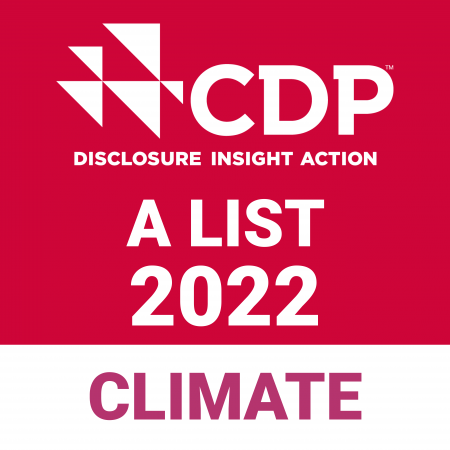 Logo mark indicating selection to the CDP A List